Приложение №1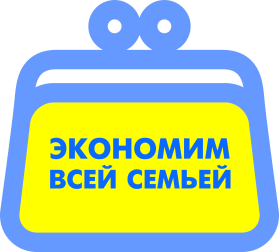 Положениео проведении  городского экономического конкурса «Экономим всей семьей»Общие положения1.1.	Настоящее Положение определяет порядок организации и проведения городского экономического конкурса «Экономим всей семьей» (далее - Конкурс), а также правила определения его победителей.1.2.	Конкурс проводится в рамках реализации городского проекта «Ступени успеха: экономическое образование и воспитание» (приказом департамента образования администрации городского округа Тольятти от 07.07.2017 г. №183-пк/3.2 «О проведении городских мероприятий для обучающихся в 2017-2018 учебном году»).1.3. Организатором Конкурса выступает МБОУ ДО  ГЦИР г.о.Тольятти, МБУ «Школа № 18» структурное подразделение - детский сад.1.4. Тема Конкурса: «Семейная экономика».Цели и задачи Конкурса2.1. Цель Конкурса – создание условий для  формирования у дошкольников и младших школьников основ экономических знаний и навыков их использования в современной жизни. 2.2. Задачи Конкурса:- сформировать у дошкольников и младших школьников  представления о различных экономических ситуациях;- создать условия для повышения педагогической компетентности родителей в вопросах экономического образования  детей дошкольного и младшего школьного  возраста;- поддержка творческой активности детей.	3. Участники Конкурса3.1. Участниками Конкурса могут быть воспитанники образовательных организаций городского округа Тольятти и их семьи (семьи воспитанников старшей подготовительной групп и учащиеся 1-3 классов).4.Сроки и порядок проведения Конкурса4.1. Конкурс проводится дистанционно с ноября 2017 г. по декабрь 2017 г.4.2. До 01 декабря 2017 г. включительно необходимо подать заявку (Приложение №2 см. по ссылке http://cir.tgl.ru/contest/id/18) на электронный адрес  chgard132@edu.tgl.ru4.3. Для участия в конкурсе каждый участник (семья) должен заполнить анкету и  выполнить конкурсные задания (Приложение №3  см. по ссылке http://cir.tgl.ru/contest/id/18).4.4. Анкета и конкурсная работа размещаются на электронном ресурсе http://cir.tgl.ru/contest/id/18 в период с 01.12.2017 г. по 18.12.2017 г.  включительно. При этом название файла конкурсной работы должно содержать Ф.И ребенка и номер детского сада или школы, например: «Семья Ивановой Яны, д/с №65 или МБУ «Школа №  …, кл….»»4.5. Работа жюри  и подведение итогов Конкурса проходит до 15 января 2018 г.4.6. Награждение победителей и призеров состоится на заключительном мероприятии, посвященном Дню предпринимателя, в апреле 2018 г.Подведение итогов Конкурса5.1. Победители и Призеры Конкурса награждаются Дипломами (1,2,3 степени). Все участники получают электронные сертификаты. 5.3. Информация о ходе и результатах Конкурса размещается на сайте МБОУ ДО ГЦИР cir.tgl.ru, в социальных сетях (группа «В контакте»  http://vk.com/club58182294, на «Одноклассниках» http://www.odnoklassniki.ru/stupeniusp).Организация работы оргкомитета6.1. Для организации  и проведения конкурса создается городской оргкомитет, который выполняет следующие обязанности:- разрабатывает положение о проведении конкурса;- определяет порядок проведения, место и даты проведения Конкурса; - разрабатывает конкурсные задания;- привлекает к работе высококвалифицированных работников образовательных учреждений и других специалистов;- несет ответственность за организацию, качество проведения мероприятия.6.2. Состав оргкомитета:- Долинюк В.А., главный специалист департамента образования администрации г.о.Тольятти;- Хаирова А.В., директор МБОУ ДО ГЦИР;- Иванюк И.В., директор МБУ «Школа № 18»;- Гусельникова И.В., методист МБОУ ДО  ГЦИР;- Литошина М.Ю., зам.директора – руководитель структурного подразделения – детский сад МБУ «Школа №18»;- Петропавловская  Л.В., старший воспитатель структурного подразделения – детский сад МБУ «Школа №18».Исполнитель:Гусельникова Ирина Викторовна – методист МБОУ ДО ГЦИР, тел. 76-90-56, с.т. 89277848417GIV@cir.tgl.ru      Литошина Маргарита Юрьевна - 	тел. 24-44-60, с.т. 89063375704chgard132@edu.tgl.ru 